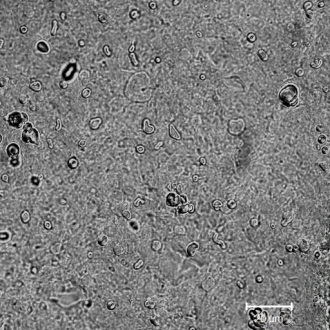 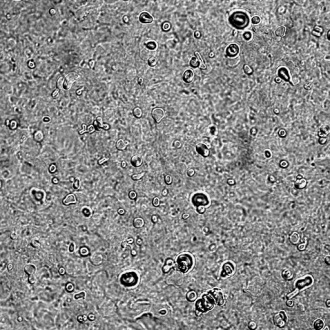 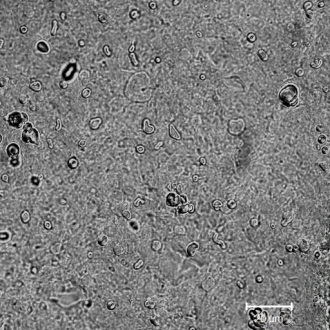 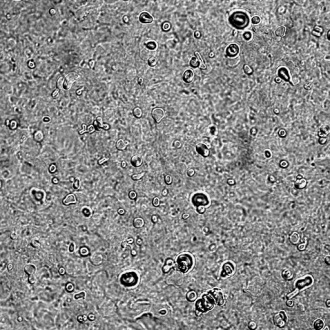 Figure S3. Tracking of LV-GFPFLuc virus in mice with brain inflammation